Address of the SenderEmail Address of the SenderDate Name of ReceiverAddress of the ReceiverSubject: Thank You For Training Me for Cricket MatchDear ______ (Name of the Recipient)I am writing this letter to thank you for training me for today’s match. I am grateful to you for being my cricket coach for the past 4 years. It is because of your efforts that I have become better at the sport. I could hit 104 runs in today’s match and also contribute to my team’s victory. I am glad to have a coach like you.Even on days when I am not in a good form, you do not give up on me. You have also taught me the skill of never giving up. It is only because of your guidance and patience that I could make a place for myself in the _____ Team. Every time someone appreciates my game, I feel thankful to you for teaching me. I owe all my success to you.I am grateful to have a hardworking coach like you. Thank you for training me to be great at the sport.Sincerely,(Signature)Sender’s Full Name 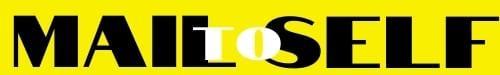 